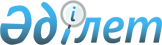 Об организации молодежной практики на 2012 год
					
			Утративший силу
			
			
		
					Постановление Таласского районного акимата Жамбылской области от 22 февраля 2012 года № 50. Зарегистрировано Управлением юстиции Таласского района Жамбылской области 15 марта 2012 года за № 6-10-130. Утратило силу постановлением акимата Таласского района Жамбылской области от 29 мая 2012 года № 195       Утратило силу постановлением акимата Таласского района Жамбылской области от 29 мая 2012 года № 195

      В соответствии с подпунктом 5-7) статьи 7 Закона Республики Казахстан от 23 января 2001 года «О занятости населения», постановления Правительства Республики Казахстан от 19 июня 2001 года  № 836 «О мерах по реализации Закона Республики Казахстан от 23 января 2001 года «О занятости населения»», в целях организации молодежной практики акимат Таласского района ПОСТАНОВЛЯЕТ:



      1. Утвердить согласно приложения перечень работодателей, где будут организованы рабочие места для прохождения молодежной практики на 2012 год.



      2. Контроль за исполнением данного постановления возложить на заместителя акима Турысбека Мурат Жарылкапулы.



      3. Настоящее постановление вступает в силу со дня государственной регистрации в органах юстиции, вводится в действие по истечении десяти календарных дней после дня его первого официального опубликования и распространяется на отношения, возникшие с 4 января 2012 года.

      

      Аким района                                Карабалаев А.

Приложение к постановлению

акимата Таласского района

№ 50 от 22 февраля 2012 года Перечень работодателей, где будут организованы рабочие места для прохождения молодежной практики на 2012 год
					© 2012. РГП на ПХВ «Институт законодательства и правовой информации Республики Казахстан» Министерства юстиции Республики Казахстан
				№ п/пНаименование работодателяСпециальностьКоличество организуемых рабочих местРазмер месячной заработной платы (тенге)Продолжительность молодежной практики (месяц)1.Коммунальное государственное учреждение «Аппарат акима Таласского района»Юрист120000 тенге

Местный бюджет61.Коммунальное государственное учреждение «Аппарат акима Таласского района»Экономист120000 тенге

Местный бюджет61.Коммунальное государственное учреждение «Аппарат акима Таласского района»Бухгалтер120000 тенге

Местный бюджет61.Коммунальное государственное учреждение «Аппарат акима Таласского района»Финансист120000 тенге

Местный бюджет61.Коммунальное государственное учреждение «Аппарат акима Таласского района»Программист120000 тенге

Местный бюджет61.Коммунальное государственное учреждение «Аппарат акима Таласского района»Педагог120000 тенге

Местный бюджет62.Коммунальное государственное учреждение «Отдел занятости и социальных программ акимата Таласского района»Юрист120000 тенге

Местный бюджет62.Коммунальное государственное учреждение «Отдел занятости и социальных программ акимата Таласского района»Экономист120000 тенге 

Местный бюджет62.Коммунальное государственное учреждение «Отдел занятости и социальных программ акимата Таласского района»Бухгалтер120000 тенге

Местный бюджет62.Коммунальное государственное учреждение «Отдел занятости и социальных программ акимата Таласского района»Финансист120000 тенге

Местный бюджет62.Коммунальное государственное учреждение «Отдел занятости и социальных программ акимата Таласского района»Программист120000 тенге

Местный бюджет62.Коммунальное государственное учреждение «Отдел занятости и социальных программ акимата Таласского района»Педагог120000 тенге

Местный бюджет62.Коммунальное государственное учреждение «Отдел занятости и социальных программ акимата Таласского района»Банковское дело120000 тенге

Местный бюджет62.Коммунальное государственное учреждение «Отдел занятости и социальных программ акимата Таласского района»Техник120000 тенге

Местный бюджет63.Коммунальное государственное учреждение «Отдел финансов акимата Таласского района»Экономист120000 тенге

Местный бюджет63.Коммунальное государственное учреждение «Отдел финансов акимата Таласского района»Бухгалтер120000 тенге

Местный бюджет63.Коммунальное государственное учреждение «Отдел финансов акимата Таласского района»Финансист120000 тенге

Местный бюджет63.Коммунальное государственное учреждение «Отдел финансов акимата Таласского района»Финансист126000 тенге

Республиканский бюджет63.Коммунальное государственное учреждение «Отдел финансов акимата Таласского района»Программист120000 тенге

Местный бюджет64.Коммунальное государственное учреждение «Отдел экономики и бюджетного планирования акимата Таласского района»Юрист120000 тенге

Местный бюджет64.Коммунальное государственное учреждение «Отдел экономики и бюджетного планирования акимата Таласского района»Экономист120000 тенге

Местный бюджет64.Коммунальное государственное учреждение «Отдел экономики и бюджетного планирования акимата Таласского района»Программист120000 тенге

Местный бюджет64.Коммунальное государственное учреждение «Отдел экономики и бюджетного планирования акимата Таласского района»Техник120000 тенге

Местный бюджет65.Коммунальное государственное учреждение «Отдел жилищно-коммунального хозяйства, автомобильных дорог и пассажирского транспорта акимата Таласского района»Бухгалтер120000 тенге

Местный бюджет65.Коммунальное государственное учреждение «Отдел жилищно-коммунального хозяйства, автомобильных дорог и пассажирского транспорта акимата Таласского района»Финансист126000 тенге

Республиканский бюджет65.Коммунальное государственное учреждение «Отдел жилищно-коммунального хозяйства, автомобильных дорог и пассажирского транспорта акимата Таласского района»Программист120000 тенге

Местный бюджет65.Коммунальное государственное учреждение «Отдел жилищно-коммунального хозяйства, автомобильных дорог и пассажирского транспорта акимата Таласского района»Техник126000 тенге

Республиканский бюджет6.Коммунальное государственное учреждение «Отдел культуры и развития языков акимата Таласского района»Программист120000 тенге

Местный бюджет66.Коммунальное государственное учреждение «Отдел культуры и развития языков акимата Таласского района»Экономист126000 тенге

Республиканский бюджет66.Коммунальное государственное учреждение «Отдел культуры и развития языков акимата Таласского района»Педагог120000 тенге

Местный бюджет67.Коммунальное государственное учреждение «Отдел внутренней политики акимата Таласского района»Программист120000 тенге

Местный бюджет67.Коммунальное государственное учреждение «Отдел внутренней политики акимата Таласского района»Программист126000 тенге

Республиканский бюджет67.Коммунальное государственное учреждение «Отдел внутренней политики акимата Таласского района»Техник126000 тенге

Республиканский бюджет67.Коммунальное государственное учреждение «Отдел внутренней политики акимата Таласского района»Педагог120000 тенге

Местный бюджет68.Коммунальное государственное учреждение «Отдел ветеринарии акимата Таласского района»Бухгалтер120000 тенге 

Местный бюджет68.Коммунальное государственное учреждение «Отдел ветеринарии акимата Таласского района»Педагог120000 тенге

Местный бюджет69.Коммунальное государственное учреждение «Отдел образования, спорта и физической культуры акимата Таласского района»Программист120000 тенге

Местный бюджет69.Коммунальное государственное учреждение «Отдел образования, спорта и физической культуры акимата Таласского района»Юрист126000 тенге

Республиканский бюджет9.Коммунальное государственное учреждение «Отдел образования, спорта и физической культуры акимата Таласского района»Техник126000 тенге

Республиканский бюджет69.Коммунальное государственное учреждение «Отдел образования, спорта и физической культуры акимата Таласского района»Банковское дело126000 тенге

Республиканский бюджет69.Коммунальное государственное учреждение «Отдел образования, спорта и физической культуры акимата Таласского района»Педагог120000 тенге

Местный бюджет69.Коммунальное государственное учреждение «Отдел образования, спорта и физической культуры акимата Таласского района»Педагог426000 тенге

Республиканский бюджет10.Коммунальное государственное учреждение «Отдел предпринимательства и сельского хозяйства акимата Таласского района» Бухгалтер120000 тенге

Местный бюджет610.Коммунальное государственное учреждение «Отдел предпринимательства и сельского хозяйства акимата Таласского района» Программист120000 тенге

Местный бюджет611.Коммунальное государственное учреждение «Отдел архитектуры, строительства и градостроительства акимата Таласского района»Банковское дело120000 тенге

Местный бюджет611.Коммунальное государственное учреждение «Отдел архитектуры, строительства и градостроительства акимата Таласского района»Техник120000 тенге

Местный бюджет611.Коммунальное государственное учреждение «Отдел архитектуры, строительства и градостроительства акимата Таласского района»Экономист126000 тенге

Республиканский бюджет611.Коммунальное государственное учреждение «Отдел архитектуры, строительства и градостроительства акимата Таласского района»Строитель126000 тенге

Республиканский бюджет12.Коммунальное государственное учреждение «Аппарат акима города Каратау»Юрист120000 тенге

Местный бюджет612.Коммунальное государственное учреждение «Аппарат акима города Каратау»Экономист120000 тенге

Местный бюджет612.Коммунальное государственное учреждение «Аппарат акима города Каратау»Бухгалтер120000 тенге

Местный бюджет612.Коммунальное государственное учреждение «Аппарат акима города Каратау»Программист120000 тенге

Местный бюджет613.Коммунальное государственное учреждение «Аппарат акима сельского округа Акколь Таласского района»Маркетолог120000 тенге

Местный бюджет613.Коммунальное государственное учреждение «Аппарат акима сельского округа Акколь Таласского района»Юрист126000 тенге

Республиканский бюджет613.Коммунальное государственное учреждение «Аппарат акима сельского округа Акколь Таласского района»Экономист126000 тенге

Республиканский бюджет613.Коммунальное государственное учреждение «Аппарат акима сельского округа Акколь Таласского района»Бухгалтер126000 тенге

Республиканский бюджет613.Коммунальное государственное учреждение «Аппарат акима сельского округа Акколь Таласского района»Финансист126000 тенге

Республиканский бюджет613.Коммунальное государственное учреждение «Аппарат акима сельского округа Акколь Таласского района»Программист120000 тенге

Местный бюджет613.Коммунальное государственное учреждение «Аппарат акима сельского округа Акколь Таласского района»Программист126000 тенге

Республиканский бюджет613.Коммунальное государственное учреждение «Аппарат акима сельского округа Акколь Таласского района»Педагог626000 тенге

Республиканский бюджет613.Коммунальное государственное учреждение «Аппарат акима сельского округа Акколь Таласского района»Техник226000 тенге

Республиканский бюджет614.Коммунальное государственное учреждение «Аппарат акима сельского округа Аккум Таласского района» Программист120000 тенге

Местный бюджет614.Коммунальное государственное учреждение «Аппарат акима сельского округа Аккум Таласского района» Финансист126000 тенге

Республиканский бюджет614.Коммунальное государственное учреждение «Аппарат акима сельского округа Аккум Таласского района» Программист126000 тенге

Республиканский бюджет614.Коммунальное государственное учреждение «Аппарат акима сельского округа Аккум Таласского района» Педагог120000 тенге

Местный бюджет614.Коммунальное государственное учреждение «Аппарат акима сельского округа Аккум Таласского района» Педагог326000 тенге

Республиканский бюджет614.Коммунальное государственное учреждение «Аппарат акима сельского округа Аккум Таласского района» Техник126000 тенге

Республиканский бюджет615.Коммунальное государственное учреждение «Аппарат акима сельского округа Бериккара Таласского района»Программист120000 тенге

Местный бюджет615.Коммунальное государственное учреждение «Аппарат акима сельского округа Бериккара Таласского района»Финансист126000 тенге

Республиканский бюджет615.Коммунальное государственное учреждение «Аппарат акима сельского округа Бериккара Таласского района»Педагог120000 тенге

Местный бюджет615.Коммунальное государственное учреждение «Аппарат акима сельского округа Бериккара Таласского района»Педагог326000 тенге

Республиканский бюджет616.Коммунальное государственное учреждение «Аппарат акима сельского округа Бостандык Таласского района»Программист120000 тенге

Местный бюджет616.Коммунальное государственное учреждение «Аппарат акима сельского округа Бостандык Таласского района»Экономист126000 тенге

Республиканский бюджет616.Коммунальное государственное учреждение «Аппарат акима сельского округа Бостандык Таласского района»Педагог120000 тенге

Местный бюджет616.Коммунальное государственное учреждение «Аппарат акима сельского округа Бостандык Таласского района»Педагог226000 тенге

Республиканский бюджет616.Коммунальное государственное учреждение «Аппарат акима сельского округа Бостандык Таласского района»Техник326000 тенге

Республиканский бюджет617.Коммунальное государственное учреждение «Аппарат акима сельского округа Каратауского Таласского района»Экономист120000 тенге

Местный бюджет617.Коммунальное государственное учреждение «Аппарат акима сельского округа Каратауского Таласского района»Педагог120000 тенге

Местный бюджет617.Коммунальное государственное учреждение «Аппарат акима сельского округа Каратауского Таласского района»Медсестра126000 тенге

Республиканский бюджет618.Коммунальное государственное учреждение «Аппарат акима сельского округа Кызылаут Таласского района»Программист120000 тенге

Местный бюджет618.Коммунальное государственное учреждение «Аппарат акима сельского округа Кызылаут Таласского района»Юрист126000 тенге

Республиканский бюджет618.Коммунальное государственное учреждение «Аппарат акима сельского округа Кызылаут Таласского района»Экономист126000 тенге

Республиканский бюджет618.Коммунальное государственное учреждение «Аппарат акима сельского округа Кызылаут Таласского района»Педагог120000 тенге

Местный бюджет618.Коммунальное государственное учреждение «Аппарат акима сельского округа Кызылаут Таласского района»Педагог126000 тенге

Республиканский бюджет619.Коммунальное государственное учреждение «Аппарат акима сельского округа Кенес Таласского района»Техник120000 тенге

Местный бюджет619.Коммунальное государственное учреждение «Аппарат акима сельского округа Кенес Таласского района»Программист126000 тенге

Республиканский бюджет619.Коммунальное государственное учреждение «Аппарат акима сельского округа Кенес Таласского района»Педагог120000 тенге

Местный бюджет619.Коммунальное государственное учреждение «Аппарат акима сельского округа Кенес Таласского района»Педагог226000 тенге

Республиканский бюджет619.Коммунальное государственное учреждение «Аппарат акима сельского округа Кенес Таласского района»Строитель226000 тенге

Республиканский бюджет619.Коммунальное государственное учреждение «Аппарат акима сельского округа Кенес Таласского района»Техник326000 тенге

Республиканский бюджет620.Коммунальное государственное учреждение «Аппарат акима сельского округа Каскабулак Таласского района»Финансист120000 тенге

Местный бюджет620.Коммунальное государственное учреждение «Аппарат акима сельского округа Каскабулак Таласского района»Финансист126000 тенге

Республиканский бюджет620.Коммунальное государственное учреждение «Аппарат акима сельского округа Каскабулак Таласского района»Техник126000 тенге

Республиканский бюджет620.Коммунальное государственное учреждение «Аппарат акима сельского округа Каскабулак Таласского района»Педагог120000 тенге

Местный бюджет621.Коммунальное государственное учреждение «Аппарат акима сельского округа Коктал Таласского района»Программист120000 тенге

Местный бюджет621.Коммунальное государственное учреждение «Аппарат акима сельского округа Коктал Таласского района»Программист126000 тенге

Республиканский бюджет621.Коммунальное государственное учреждение «Аппарат акима сельского округа Коктал Таласского района»Техник226000 тенге

Республиканский бюджет621.Коммунальное государственное учреждение «Аппарат акима сельского округа Коктал Таласского района»Педагог120000 тенге

Местный бюджет622.Коммунальное государственное учреждение «Аппарат акима сельского округа Ойык Таласского района»Программист120000 тенге

Местный бюджет622.Коммунальное государственное учреждение «Аппарат акима сельского округа Ойык Таласского района»Юрист126000 тенге

Республиканский бюджет622.Коммунальное государственное учреждение «Аппарат акима сельского округа Ойык Таласского района»Финансист126000 тенге

Республиканский бюджет622.Коммунальное государственное учреждение «Аппарат акима сельского округа Ойык Таласского района»Программист226000 тенге

Республиканский бюджет622.Коммунальное государственное учреждение «Аппарат акима сельского округа Ойык Таласского района»Педагог120000 тенге

Местный бюджет623.Коммунальное государственное учреждение «Аппарат акима сельского округа Тамды Таласского района»Банковское дело120000 тенге

Местный бюджет623.Коммунальное государственное учреждение «Аппарат акима сельского округа Тамды Таласского района»Юрист26000 тенге

Республиканский бюджет23.Коммунальное государственное учреждение «Аппарат акима сельского округа Тамды Таласского района»Педагог120000 тенге

Местный бюджет623.Коммунальное государственное учреждение «Аппарат акима сельского округа Тамды Таласского района»Строитель126000 тенге

Республиканский бюджет623.Коммунальное государственное учреждение «Аппарат акима сельского округа Тамды Таласского района»Техник126000 тенге

Республиканский бюджет624.Коммунальное государственное учреждение «Аппарат акима сельского округа Учарал Таласского района»Техник120000 тенге

Местный бюджет624.Коммунальное государственное учреждение «Аппарат акима сельского округа Учарал Таласского района»Педагог120000 тенге

Местный бюджет624.Коммунальное государственное учреждение «Аппарат акима сельского округа Учарал Таласского района»Техник126000 тенге

Республиканский бюджет625.Коммунальное государственное учреждение «Аппарат акима сельского округа С.Шакиров Таласского района»Программист120000 тенге

Местный бюджет625.Коммунальное государственное учреждение «Аппарат акима сельского округа С.Шакиров Таласского района»Педагог120000 тенге

Местный бюджет625.Коммунальное государственное учреждение «Аппарат акима сельского округа С.Шакиров Таласского района»Техник226000 тенге

Республиканский бюджет626.Государственное учреждение «Управление юстиции Таласского района»Юрист220000 тенге

Местный бюджет626.Государственное учреждение «Управление юстиции Таласского района»Программист220000 тенге

Местный бюджет626.Государственное учреждение «Управление юстиции Таласского района»Педагог126000 тенге

Республиканский бюджет6 27.Государственное учреждение «Отдел внутренних дел Таласского района департамента Жамбылской области»Юрист120000 тенге

Местный бюджет627.Государственное учреждение «Отдел внутренних дел Таласского района департамента Жамбылской области»Юрист126000 тенге

Республиканский бюджет627.Государственное учреждение «Отдел внутренних дел Таласского района департамента Жамбылской области»Банковское дело126000 тенге

Республиканский бюджет627.Государственное учреждение «Отдел внутренних дел Таласского района департамента Жамбылской области»Программист120000 тенге

Местный бюджет628.Государственное учреждение «Департамент по исполнению судебных актов Жамбылской области комитета по исполнению Судебных актов министерства Юстиции Республики Казахстан»Юрист120000 тенге

Местный бюджет628.Государственное учреждение «Департамент по исполнению судебных актов Жамбылской области комитета по исполнению Судебных актов министерства Юстиции Республики Казахстан»Техник126000 тенге

Республиканский бюджет628.Государственное учреждение «Департамент по исполнению судебных актов Жамбылской области комитета по исполнению Судебных актов министерства Юстиции Республики Казахстан»Педагог226000 тенге

Республиканский бюджет628.Государственное учреждение «Департамент по исполнению судебных актов Жамбылской области комитета по исполнению Судебных актов министерства Юстиции Республики Казахстан»Программист120000 тенге

Местный бюджет629.Государственное учреждение «Таласское районное управление казначейства»Бухгалтер120000 тенге

Местный бюджет629.Государственное учреждение «Таласское районное управление казначейства»Программист126000 тенге

Республиканский бюджет629.Государственное учреждение «Таласское районное управление казначейства»Банковское дело120000 тенге

Местный бюджет629.Государственное учреждение «Таласское районное управление казначейства»Техник126000 тенге

Республиканский бюджет30.Государственное коммунальное предприятие на праве хозяйственного ведения «Таза Қала» акимата Таласского района»Юрист120000 тенге

Местный бюджет630.Государственное коммунальное предприятие на праве хозяйственного ведения «Таза Қала» акимата Таласского района»Бухгалтер120000 тенге

Местный бюджет630.Государственное коммунальное предприятие на праве хозяйственного ведения «Таза Қала» акимата Таласского района»Техник120000 тенге

Местный бюджет630.Государственное коммунальное предприятие на праве хозяйственного ведения «Таза Қала» акимата Таласского района»Педагог120000 тенге

Местный бюджет631.Коммунальное государственное учреждение «Отдел жилищной инспекция акимата Таласского района»Юрист126000 тенге

Республиканский бюджет632.Общественное объединение «Народный демокротической партии «Нур Отан» Таласский районый филиал Жамбылской областиТехник226000 тенге

Республиканский бюджет633.Государственное учреждение «Республиканское государственное предприятия «Государственний научно-производственный центр земельных ресурсов и землеустройства» Жамбылское дочернее государственное предприятие земельно кадастровый филиал Таласского района»Электрик126000 тенге

Республиканский бюджет634.Государственное учреждение «Таласский районный отделение государственный Центр по выплате пенсий»Программист126000 тенге

Республиканский бюджет634.Государственное учреждение «Таласский районный отделение государственный Центр по выплате пенсий»Техник126000 тенге

Республиканский бюджет635.Государственное учереждение «Таласский районный суд»Юрист326000 тенге

Республиканский бюджет636.Государственное учреждение «Налоговое Управление по Таласскому району налогового Департамента по Жамбылской области Налогового комитета Министерства финансов Республики Кахахстан»Экономист126000 тенге

Республиканский бюджет636.Государственное учреждение «Налоговое Управление по Таласскому району налогового Департамента по Жамбылской области Налогового комитета Министерства финансов Республики Кахахстан»Юрист126000 тенге

Республиканский бюджет636.Государственное учреждение «Налоговое Управление по Таласскому району налогового Департамента по Жамбылской области Налогового комитета Министерства финансов Республики Кахахстан»Финансист126000 тенге

Республиканский бюджет636.Государственное учреждение «Налоговое Управление по Таласскому району налогового Департамента по Жамбылской области Налогового комитета Министерства финансов Республики Кахахстан»Программист226000 тенге

Республиканский бюджет636.Государственное учреждение «Налоговое Управление по Таласскому району налогового Департамента по Жамбылской области Налогового комитета Министерства финансов Республики Кахахстан»Техник226000 тенге

Республиканский бюджет636.Государственное учреждение «Налоговое Управление по Таласскому району налогового Департамента по Жамбылской области Налогового комитета Министерства финансов Республики Кахахстан»Банковское дело126000 тенге

Республиканский бюджет637.Учреждение «Каратауский колледж технологии, образования и бизнеса»Юрист226000 тенге

Республиканский бюджет637.Учреждение «Каратауский колледж технологии, образования и бизнеса»Экономист126000 тенге

Республиканский бюджет637.Учреждение «Каратауский колледж технологии, образования и бизнеса»Бухгалтер226000 тенге

Республиканский бюджет637.Учреждение «Каратауский колледж технологии, образования и бизнеса»Финансист126000 тенге

Республиканский бюджет637.Учреждение «Каратауский колледж технологии, образования и бизнеса»Программист126000 тенге

Республиканский бюджет637.Учреждение «Каратауский колледж технологии, образования и бизнеса»Педагог226000 тенге

Республиканский бюджет637.Учреждение «Каратауский колледж технологии, образования и бизнеса»Техник1326000 тенге

Республиканский бюджет638.Государственное коммунальное казенное многоотраслевое предприятие «Кинотеатр «Авангард» отдела культуры и развития языков акимата Таласского района».Экономист126000 тенге

Республиканский бюджет638.Государственное коммунальное казенное многоотраслевое предприятие «Кинотеатр «Авангард» отдела культуры и развития языков акимата Таласского района».юрист126000 тенге

Республиканский бюджет638.Государственное коммунальное казенное многоотраслевое предприятие «Кинотеатр «Авангард» отдела культуры и развития языков акимата Таласского района».программист126000 тенге

Республиканский бюджет639.Государственное учреждение «Министерство обороны Республики Казахстан государственное учреждение«Объединенный отдел по делам Обороны города Каратау Жамбылской области»Экономист126000 тенге

Республиканский бюджет639.Государственное учреждение «Министерство обороны Республики Казахстан государственное учреждение«Объединенный отдел по делам Обороны города Каратау Жамбылской области»Программист126000 тенге

Республиканский бюджет639.Государственное учреждение «Министерство обороны Республики Казахстан государственное учреждение«Объединенный отдел по делам Обороны города Каратау Жамбылской области»Техник226000 тенге

Республиканский бюджет640.Государственное учреждение «Лицей отдела образования, физический культуры и спорта акимата Таласского района»Юрист126000 тенге

Республиканский бюджет640.Государственное учреждение «Лицей отдела образования, физический культуры и спорта акимата Таласского района»Программист226000 тенге

Республиканский бюджет640.Государственное учреждение «Лицей отдела образования, физический культуры и спорта акимата Таласского района»Педагог226000 тенге

Республиканский бюджет641.Государственное учреждение «Таласский районный маслихат»Юрист126000 тенге

Республиканский бюджет642.Индивидуальный предприниматель «Анетбаев Ерлан Махашович»Экономист126000 тенге

Республиканский бюджет643.Государственное учреждение «Основная школа Бозарык отдела образования, физической культуры и спорта акимата Таласского района»Техник126000 тенге

Республиканский бюджет644.Крестьянское хозяйство «Шанке»Юрист126000 тенге

Республиканский бюджет644.Крестьянское хозяйство «Шанке»Экономист226000 тенге

Республиканский бюджет644.Крестьянское хозяйство «Шанке»Программист126000 тенге

Республиканский бюджет644.Крестьянское хозяйство «Шанке»Техник726000 тенге

Республиканский бюджет645.Индивидуальный предприниматель «К.Асемов»Юрист226000 тенге

Республиканский бюджет645.Индивидуальный предприниматель «К.Асемов»Экономист126000 тенге

Республиканский бюджет645.Индивидуальный предприниматель «К.Асемов»Техник126000 тенге

Республиканский бюджет645.Индивидуальный предприниматель «К.Асемов»Педагог126000 тенге

Республиканский бюджет646.Филиал «Таласский районный комитет профсоюза работников образования»Программист126000 тенге

Республиканский бюджет647.Таласский районный филиал акционерного общества «Сберегательный пенсионный фонд» по Жамбылской области Народного Банка Казахстан»Экономист126000 тенге

Республиканский бюджет647.Таласский районный филиал акционерного общества «Сберегательный пенсионный фонд» по Жамбылской области Народного Банка Казахстан»Техник126000 тенге

Республиканский бюджет647.Таласский районный филиал акционерного общества «Сберегательный пенсионный фонд» по Жамбылской области Народного Банка Казахстан»Программист126000 тенге

Республиканский бюджет648.Государственное учреждение «Каратауский многоотреслевой колледж Таразского государственного университета имени М.Х.Дулати»Экономист126000 тенге

Республиканский бюджет648.Государственное учреждение «Каратауский многоотреслевой колледж Таразского государственного университета имени М.Х.Дулати»Техник126000 тенге

Республиканский бюджет648.Государственное учреждение «Каратауский многоотреслевой колледж Таразского государственного университета имени М.Х.Дулати»Программист126000 тенге

Республиканский бюджет649.Коммунальное государственное предприятия на праве хозяйственного ведения «Редакция газеты «Талас тынысы»Программист126000 тенге

Республиканский бюджет650.Государственное учреждение «Средняя школа имени С.Сейфуллина «Отдела образования, физической спорта и культуры акимата Таласского района»Педагог126000 тенге

Республиканский бюджет651.Индивидуальный предприниматеь «А.Дауталиев»Юрист126000 тенге

Республиканский бюджет652.Таласский районный филиал Республиканского государственного казенного предприятия «Центр по недвижимости по Жамбылской области» Комитета регистрационной службы и оказания правовой помощи Министерства юстиции Республики Казахстан»Техник126000 тенге

Республиканский бюджет652.Таласский районный филиал Республиканского государственного казенного предприятия «Центр по недвижимости по Жамбылской области» Комитета регистрационной службы и оказания правовой помощи Министерства юстиции Республики Казахстан»Программист126000 тенге

Республиканский бюджет653.Коммунальное государственное учреждение «Детско-Юношеская спортивная школа №27 по боксу управления туризма,физической культуры и спорта акимата Жамбылской области в Таласском районе»Экономист126000 тенге

Республиканский бюджет654.Коммунальное государственное учреждение «Центр занятости акимата Таласского района»Экономист126000 тенге

Республиканский бюджет654.Коммунальное государственное учреждение «Центр занятости акимата Таласского района»Программист126000 тенге

Республиканский бюджет655.Государственное учереждение «Департамент статистики Жамбылской области»Экономист126000 тенге

Республиканский бюджет655.Государственное учереждение «Департамент статистики Жамбылской области»Программист126000 тенге

Республиканский бюджет656.Общественное объединение «Таласская районная организация войнов инвалидов»Программист126000 тенге

Республиканский бюджет657.Индивидуальный предприниматель «Бижан»Экономист126000 тенге

Республиканский бюджет658.Коммунальное государственное учреждение «Молодежный центр Талас» отдела внутренной политики акимата Таласского района»Программист126000 тенге

Республиканский бюджет659.Товарищество с ограниченной ответственностью «Пазыл сервис компани»Техник126000 тенге

Республиканский бюджет6Итого:250